Waked Lunch – Steel Mills & Dirty Windshields2022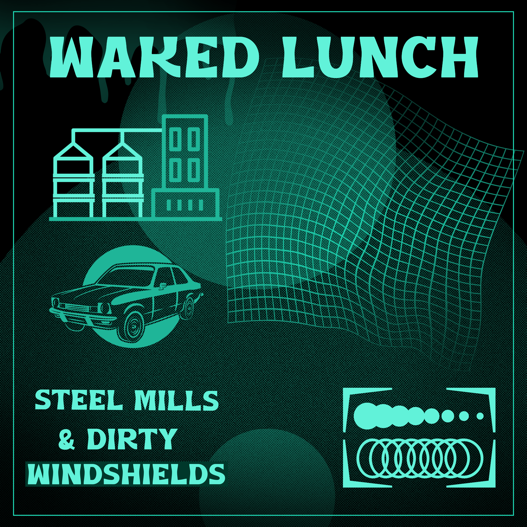 Track Order:Blue Collar Bottom DollarFlyaway Little Blue JayLightning Bugs & LemonadeSundown in a No Sleep TownSilver SunsShootin’ in the DarkBurlapColdwater Creek (Alternate Ending)Run Time: 41 minsAlbum Description: Steel Mills & Dirty Windshields is the third of four pandemic albums being released by Waked Lunch in 2022. Lockdown proved to be inspiring and so Waked Lunch got to work. Steel Mills & Dirty Windshields is comprised of 8 “country” tracks. After completing Silos & Halos, Waked Lunch still had a bit of the country bug, so Steel Mills & Dirty Windshields was born. Album Credits: All songs by Rosemary Haskins. Arranged, Produced, Engineered, Mixed, and Mastered by Rosemary Haskins at WaterWorks Entertainment Studios in Nashville, TN. Copyright 2022 Rosemary Haskins/WWE Publishing. 

For more info, visit: 
www.wakedlunch.com 

OR 
www.rosemaryrocks.com 
www.waterworksentertainment.com 

For licensing inquiries, contact Rosemary at  wakedlunch@gmail.comTitleAlbumRun TimeKeyBPMTagsAdditional CommentsBlue Collar Bottom DollarSteel Mills & Dirty Windshields5:05Amaj75BurlapSteel Mills & Dirty Windshields5:25F#maj82Coldwater Creek (Alternate Ending)Steel Mills & Dirty Windshields5:00Dmaj66Flyaway Little Blue JaySteel Mills & Dirty Windshields4:57Amaj120Lightning Bugs & LemonadeSteel Mills & Dirty Windshields5:14Amaj78Shootin’ in the DarkSteel Mills & Dirty Windshields5:26Fmaj78Silver SunsSteel Mills & Dirty Windshields5:02Emaj80Sundown in a No Sleep TownSteel Mills & Dirty Windshields4:25Dmaj132